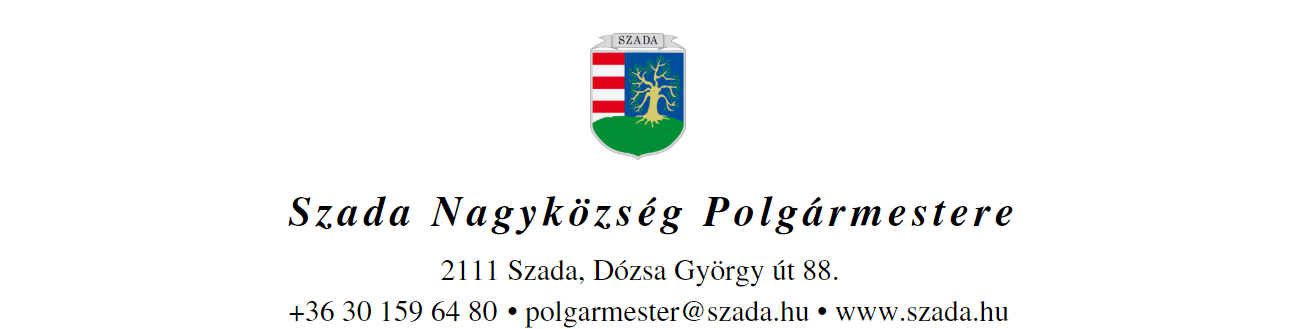 Előterjesztés száma: 76/2020.  Iktatószám: H/1114-6/2020. E L Ő T E R J E S Z T É Sa Képviselő-testület 2020. szeptember 3-i rendkívüli ülésére Tárgy: A településen található játszóterek továbbfejlesztési és kialakítási koncepciójaElőkészítette: 	dr. Filó-Szentes Kinga jegyzőElőterjesztő: 		Pintér Lajos polgármesterAz előterjesztést tárgyalja: Településfejlesztési és Környezetvédelmi Bizottság				Pénzügyi BizottságAz elfogadáshoz szükséges döntés típusa: minősített többségű szavazatTörvényességi szempontból megfelel:		 						………………………………………				                        dr. Filó-Szentes Kinga					                         jegyzőVEZETŐI ÖSSZEFOGLALÓTisztelt Képviselő-testület!A szadai játszóterek állapotának felülvizsgálatát, illetve létesítését is kiemelt feladataként tűzte ki a Képviselő-testület ebben az önkormányzati ciklusban. A Képviselő-testület célja, hogy a településen tervszerűen nyolc helyszínen valósuljanak meg a jogszabályi előírásoknak megfelelően üzemelő sport- és szabadidő létesítmények. Az Önkormányzat tulajdonában és kezelésében az alábbi játszóterek vannak jelenleg: Szőlőhegyi játszótér (Szabadság utca)Sport- és szabadidőpark (Korizmics utca)Fő téri játszótérSzéchenyi utcai játszótérKertalja utcai játszótér A már meglévő játszóterek továbbfejlesztése mellett – a lakosság erre irányuló igényeit figyelembe véve – gondoskodni szeretne az Önkormányzat a következő helyszíneken, településrészeken történő játszóterek kialakításáról is:Napóra térFenyvesligetMargitaTájékoztatom a tisztelt Képviselő-testületet, hogy a játszóterek felülvizsgálatára, illetve a helyszínek koncepcionális szintű kialakítására kizárólag a játszótéri eszközök biztonságosságáról szóló 78/2003. (XI. 27.) GKM rendelet előírásainak figyelembe vételével kerülhet sor. A hivatkozott GKM rendelet fontosabb előírásai: a játszótéri eszköz akkor vehető használatba, ha a használók vagy más személyek biztonságát és egészségét nem veszélyezteti, és megfelel a biztonságossági követelményeknek (ezt a gyártó a kijelölt szervezet által kiadott megfelelőségi tanúsítvánnyal, vagy azzal egyenértékű külföldi megfelelőségi tanúsítvánnyal igazolja),a játszótéri eszközt a használati és kezelési útmutató előírásait figyelembe véve kell telepíteni és üzemeltetni,a játszótéri eszközt telepítés után, valamint áttelepítést követően használatba venni a kijelölt szervezet által végzett, a biztonságossági követelményeknek való megfelelést ellenőrző vizsgálatot követően lehet (ellenőrzik a megfelelőségi tanúsítvány meglétét is),az üzemeltetőnek a játszótéri eszköz időszakos ellenőrzését kijelölt szervezettel háromévenként kell elvégeztetnie (a biztonságossági követelményeknek való megfelelőségre, azok állapotára, telepítési feltételeinek megfelelőségére irányul),a kijelölt szervezet által nem megfelelőnek értékelt játszótéri eszköz nem vehető használatba,a kijelölt szervezet által nem megfelelőnek értékelt vagy balesetveszélyessé vált játszótéri eszközt az üzemeltetőnek kell dokumentumokkal igazolt módon a biztonságossági követelményeknek megfelelő állapotúra kijavítani vagy elbontani, és annak elvégzéséig az eszköz használatát megakadályozni,a játszótéri eszközökről, a kijelölt szervezet általi ellenőrzésekről, valamint az elvégzett javításokról az üzemeltetőnek nyilvántartást kell vezetnie,a nyilvántartást és az intézkedéseket igazoló dokumentumokat a játszótéri eszköz üzemeltetőjének legalább 10 éven keresztül meg kell őriznie,az üzemeltető a játszótéren, külön táblán, jól látható és tartós módon feltünteti a nevét, székhelyének címét, telefonszámát és elektronikus levelezési címét, valamint az egységes európai segélyhívószámot.A rendelet 2004. február 1-jén lépett hatályba, a hatálybalépés előtt forgalomba hozott játszótéri eszközök tekintetében is a szabványoknak való megfelelőséget igazoló tanúsítvánnyal kellett rendelkezni. Tekintettel arra, hogy az Önkormányzat által üzemeltetett játszóterek tekintetében nem áll rendelkezésünkre a jogszabályi rendelkezéseknek megfelelő nyilvántartás, illetve tanúsítvány, ezért a jelenleg működő játszóterek esetében a jelen előterjesztéshez 1. sz. mellékletként csatolt formában készítettük el azok állapotát bemutató tájékoztató anyagot, amely tartalmazza a szükséges intézkedéseket, valamint a további kialakításra vonatkozó koncepciót is.  1. Szőlőhegyi játszótér (Szabadság utca) átépítése és a sport- és szabadidőpark (Korizmics utca) kialakítása:A koronavírus alatt a Képviselő-testület származékos jogkörében eljárva meghozott 31/2020. (V. 29.) Polgármesteri határozattal már döntés született arról, hogy első körben a sportpályán és a Napóránál játszótéri eszközök és street work elemek kerülnek letelepítésre. Ezen eszközök beszerzésére mintegy 12 milli Ft összeg került biztosításra az ez évi költségvetés terhére. Időközben azonban a Szőlőhegyi játszótér állapotát figyelembe véve, azonnali intézkedések megtétele vált szükségessé ahhoz, hogy a fennálló balesetveszélyes állapot megszüntetésre kerüljön. A biztonságossági követelményeknek való megfelelés céljából a kormányhivatal által is nyilvántartásba vett és kijelölt szervezet általi ellenőrzés megtörtént (jelen előterjesztéshez 2. sz. mellékletként csatolva), melynek eredménye az lett, hogy a játszótéren jelenleg használt összes játszótéri eszköz minősítése „nem megfelelő”, azok azonnal elbontása szükséges. Ezen tények előtérbe helyezése kapcsán született meg végül az az előzetes döntés, hogy a megrendelt eszközök egy része erre a helyszínre kerül letelepítésre, míg a beszerzett eszközök többi része a sportpályán kialakításra került szabadidőpark területére kerül. További döntés szükséges ugyanakkor arról, hogy a Szőlőhegyi játszótérre a kisebb korosztály számára is beszerzésre kerüljenek játékok (csúszda, hinta, homokozó), melyhez a Képviselő-testületnek plusz keretet kellene biztosítania (a II. ütemű eszközbeszerzésre benyújtott árajánlat a jelen előterjesztéshez 3. sz. mellékletként csatolva). Ez az ajánlat szerint 7 405 765 Ft.A tervek között szerepel az is, hogy a szabadidőpark területén egy rekortán futókör is kialakításra kerüljön a jövőben. 2. Fő téri játszótér áttelepítése: A Fő téri játszótérrel kapcsolatban három érintett lakó kereste meg az Önkormányzatot a játszótér áthelyezése céljából. Az önkormányzati tulajdonú ingatlanokat figyelembe véve a Szada belterület 501/7 helyrajzi számú, kivett beépítetlen terület művelési ágú, 1163 nm területű ingatlanra kerülhetnének áttelepítésre a Fő téren meglévő eszközök (a térképszelvény a jelen előterjesztéshez 4. sz. mellékletként csatolva jelölve azon a tervezett területet is). Tekintettel arra, hogy a Fő téri játszóeszközökre sem rendelkezik az Önkormányzat a jogszabályi előírások szerinti tanúsítvánnyal, ezért szükséges ezen eszközök kijelölt szervezettel történő ellenőriztetése az áttelepítést megelőzően.A Fő téri játszótér kapcsán jelenleg arról tud a Képviselő-testület dönteni, hogy a játszótéri eszközök biztonságossági követelményeknek való megfelelését a kijelölt szervezettel elvégezteti, illetve megvizsgáltatja az áthelyezés lehetőségét a biztonságossági előírások szempontjából.   3. Széchenyi és Kertalja utcai játszóterek ellenőrzése: Tekintettel arra, hogy a Széchenyi és a Kertalja utcában üzemelő játszóterek játszótéri eszközei esetében sem rendelkezik az Önkormányzat semmifél megfelelőségi tanúsítvánnyal, ezért a fentebb is hivatkozott GKM rendelet előírásainak való megfelelés céljából a játszótéri eszközök rendeletben hivatkozott szabványok szerinti ellenőrzése szükséges. 4. A további játszótéri kialakítással érintett településrészek: Az Önkormányzat célja, hogy a már meglévő játszóterek továbbfejlesztése mellett a Napóra térnél, a Fenyvesligetben és a Margitán is kialakításra kerüljenek a jövőben olyan terek, amelyek a kisgyermekek játszására, illetve a lakosság sportolási lehetőségeinek kielégítésére alkalmasak. Ezzel kapcsolatban az Önkormányzat feladata az, hogy felmérje azon önkormányzati tulajdonú ingatlanokat, amelyeken - a lakosság igényeinek is megfelelően - ezen szabadidős terek kialakításra kerülhetnek.   Jelen előterjesztés kapcsán a Képviselő-testületnek az alábbi kérdéskörökben szükséges tehát döntenie: a 31/2020. (V. 29.) Polgármesteri határozat azon részének hatályon kívül helyezése szükséges, amely a Napóránál történő játszótér kialakításáról szól a 11 989 073 Ft keretösszeg terhére,a Szabadság utcai játszótér kialakítási tervén szereplő és a kisebb korosztály számára is megfelelő további játszóeszközök második ütemű beszerzéséhez további forrás biztosításáról, valamintaz előterjesztés 1. sz. mellékletét képező koncepcionális anyagban szereplő intézkedések megtételéről. Fentiek után kérem a tisztelt Képviselő-testületet az előterjesztés megtárgyalására, és a csatolt határozati javaslat elfogadására.Az előterjesztés mellékletei: sz. melléklet - a településen található játszóterek továbbfejlesztési és kialakítási koncepciójasz. melléklet – a Szabadság utcai játszótér ellenőrzési jegyzőkönyve sz. melléklet - a Szabadság utcai játszótér II. ütemű eszközbeszerzésének ajánlatasz. melléklet – a Fő téri játszótér áttelepítésre alkalmas ingatlanrész térképszelvénye HATÁROZATI-JAVASLAT…/2020. (IX. 3.) KT-határozat 1. Szada Nagyközség Önkormányzat Képviselő-testülete a 76/2020. számú anyagként előterjesztett koncepcionális anyag kapcsán úgy dönt, hogy a településen található alábbi játszóterek továbbfejlesztését és kialakítását a hivatkozott előterjesztés 1. számú mellékletében részletezett intézkedések szerint az alábbi koncepció mentén kívánja megvalósítani. 2. A Képviselő-testület - figyelemmel a jelen határozat 1. pontjában meghatározottakra - úgy dönt továbbá, hogy a 31/2020. (V. 29.) Polgármesteri határozattal biztosított keretösszegből beszerzett új játszótéri eszközök Napóránál történő telepítésére vonatkozó határozati rendelkezést hatályon kívül helyezi.3. A Képviselő-testület dönt továbbá arról is, hogy a Szabadság utcai játszótér kialakítási tervén szereplő és a kisebb korosztály számára is megfelelő további játszóeszközök második ütemű beszerzéséhez további 7 405 765 Ft összegű, valamint a biztonságossági követelményeknek való megfelelést ellenőrző vizsgálat lefolytatására 200 000 Ft összegű forrást biztosít az Önkormányzat 2020. évi költségvetése működési költségvetési kiadási előirányzata (kiemelt állami és önkormányzati rendezvények, valamint saját rendezvények) terhére, felhatalmazva egyben a polgármestert a játszóeszközök II. ütemű beszerzésére, valamint az ellenőrző vizsgálat megrendelésére. A Képviselő-testület felkéri továbbá a jegyzőt, hogy ezen költségvonzatot az Önkormányzat 2020. évi költségvetése soron következő módosításában jelenítse meg. Határidő: 1. pont: 2022. december 31.                2. pont: azonnal	    3. pont I. fordulata: azonnal    3. pont II. fordulata: 2020. évi költségvetés soron következő módosítása Felelős: 1-3. pont I. fordulata: polgármester  3. pont II. fordulata: jegyzőSzada, 2020. augusztus 17.Pintér Lajospolgármester       HelyszínSzükséges intézkedésMegvalósítás tervezett időpontjaSzőlőhegy (Szabadság utca)a kisebb korosztály számára is megfelelő, megfelelőségi tanúsítvánnyal rendelkező játszóeszközök beszerzése – II. ütema játszótér ívóvízzel és mosdóhelyiséggel történő ellátásaa játszótér körbekerítésea felső ingatlanrész tömegsportolásra alkalmas, esetlegesen fedett helyiségrészének kialakítása, felújítása a felső ingatlanrész használatának rendezése2020 év2021 év2020 év2021 év2021 évFő téra biztonságossági követelményeknek való megfelelést ellenőrző vizsgálat lefolytatásaa biztonságossági követelményeknek megfelelő ingatlan biztosítása 2021 évSportpálya és szabadidőpark (Corvin utca)labdafogóháló, fűgyűjtő, konténertároló és lemezszertár kialakításaa szabadidőpark (ingatlanrész) használatának rendezése2021 évSzéchenyi utca a biztonságossági követelményeknek való megfelelést ellenőrző vizsgálat lefolytatása(amennyiben szükséges) új, megfelelőségi tanúsítvánnyal rendelkező játszóeszközök beszerzése 2020 év2021 évKertalja utcaa biztonságossági követelményeknek való megfelelést ellenőrző vizsgálat lefolytatása(amennyiben szükséges) új, megfelelőségi tanúsítvánnyal rendelkező játszóeszközök beszerzése2020 év2021 évNapóra tér Margita Fenyvesligetlakossági igények felmérésealkalmas önkormányzati tulajdonú ingatlanok felmérése, kijelölése 2021 év2022 év2023 év